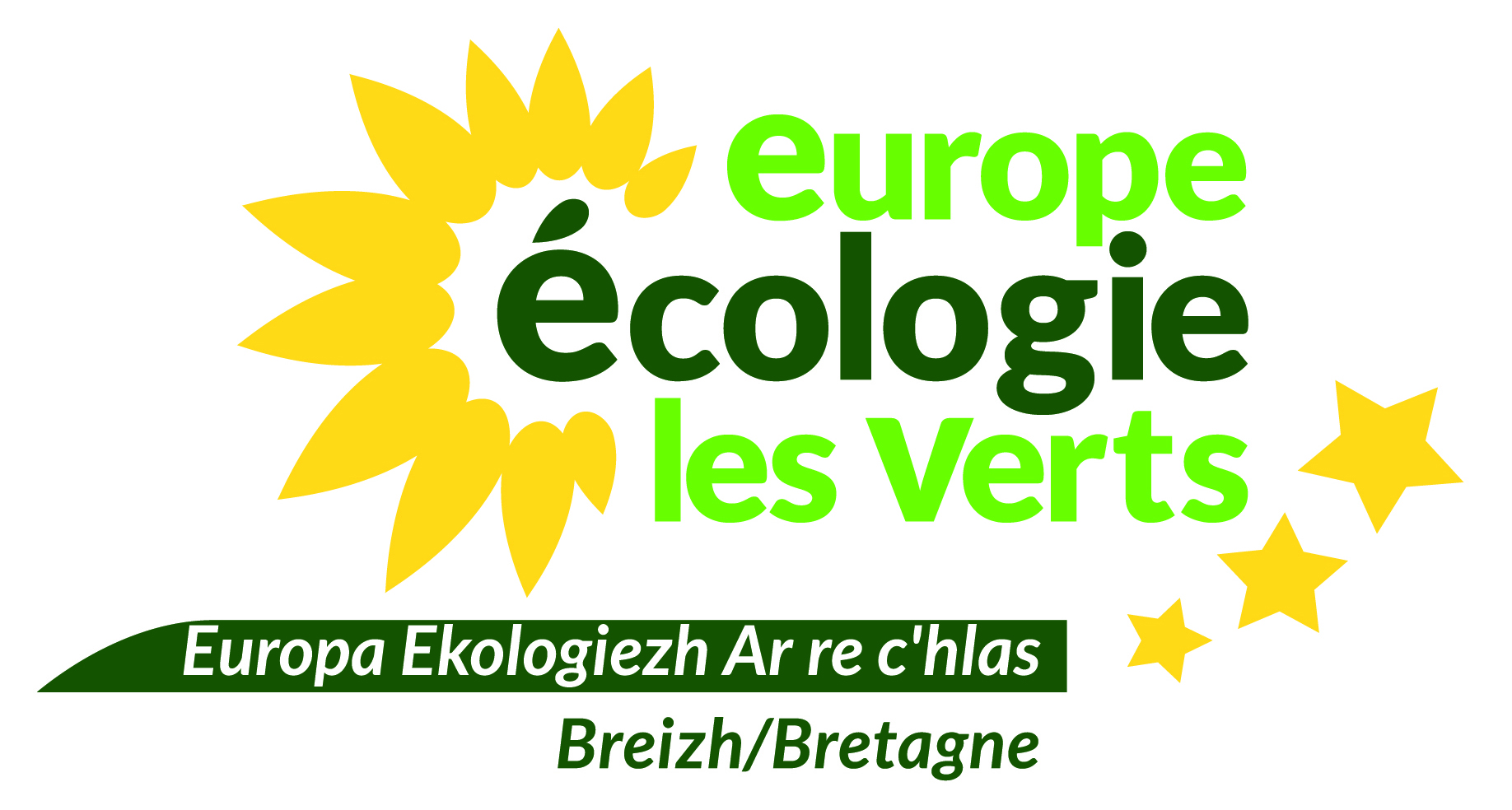 Chères amies, chers amis,Le dimanche 5 juillet, les adhérent-es breton-nes renouvelleront leurs instances régionales (Conseil Politique Régional et Bureau Exécutif Régional).Il s'agit, dans le respect du vote de l'AG régionale de Rennes du 19/10/2019, de définir une nouvelle équipe, de débattre des orientations politiques et décider des stratégies régionales à mettre en œuvre  et compte tenu du résultat des dernières élections municipales, bon nombre des membres du BER devront être remplacés.En raison des conditions sanitaires, le congrès et les votes auront lieu en numérique.Pour permettre de préparer les votes du Congrès, les mandats doivent nous être envoyés avant le 1er juillet 2020 à midi de préférence par voie électronique : secretariat.eelvbzh@free.fr, ou par voie postale à Europe Ecologie Les Verts Bretagne - 14 boulevard Hérault - 22000 Saint-Brieuc.Un mandat spécifique est joint à la convocation papier.Important : le.a mandataire choisi.e doit disposer de deux adresses mails différentes.Nous rappelons que les votes au Congrès ne sont possibles que pour les adhérent.e.s à jour de leur cotisation. Seules les personnes présentes au Congrès (éventuellement détentrice d'un pouvoir) pourront voter.Vous trouverez au verso :l’ordre du jourle formulaire de mandat.Malgré le dépassement du nombre de signes, vous trouverez ci-joint :la motion d'orientation (feuilles bleues)les trois motions ponctuelles (feuilles ivoires, jaune et orange).fiche information ZoomNous vous y attendons nombreuses et nombreux.Amitiés écologistes,Pour Le Bureau Exécutif RégionalYves Nedellec*Les modalités d'accès à la réunion vous seront transmises 2 jours avant le Congrès par voie électronique. Les liens pour les votes vous seront envoyés durant le Congrès.8h30	Connexion à la salle virtuelle de la réunion9h00	Accueil et présentation	Bilan BER	Bilan CPR	Présentation motion orientation	Échanges et débats	Vote	Présentation motion ponctuelle 1	Échanges et débat	Vote	Présentation motion ponctuelle 2	Échanges et débats	Vote	Présentation motion ponctuelle 3	Échanges et débats	Vote	Présentation du nouveau CPR (liste régionale et représentant-e-s des GL)13h00	Conclusion et fin du Congrès----------------------------------------------------------------------------------------------------------------------------------FORMULAIRE DE MANDATCONGRÈS RÉGIONAL - 05/07/2020 - Europe Ecologie Les Verts BretagneJe soussigné(e) ………………………………………… donne pouvoir à …………………………………………, adhérent(e), d’Europe Ecologie-Les Verts Bretagne pour voter en mon nom lors du Congrès du 05/07/2020.Attention ! Coupon à remplir uniquement par la personne qui reçoit le mandatAfin de participer aux votes, merci d’inscrire lisiblement deux adresses mails→ Adresse mail :	→ Adresse mail mandat :	(Adresse créée pour la personne qui vous a donné procuration)☞Ce formulaire doit être transmis avant le mercredi 1er juillet 2020 à midi dernier délai de préférence, scanné, par voie électronique : secretariat.eelvbzh@free.fr, ou par voie postale à Europe Ecologie Les Verts Bretagne - 14 boulevard Hérault - 22000 Saint-Brieuc.RAPPEL : Le Congrès est ouvert aux adhérent-es et coopérateur-trice-s, mais seul-e-s les adhérent-e-s à jour de cotisation et présent-e-s au Congrès peuvent participer aux votes*.Chaque adhérent-e présent-e au Congrès a le droit de porter 1 mandat en plus de sa propre voix. Ce formulaire est adressé à tout-e-s les adhérent-e-s, il ne sera utilisable que si le donneur de mandat est à jour de cotisation le jour du Congrès.* les adhérent-es qui ont moins de 3 mois d’ancienneté (date de validation CPR ou BER) ne peuvent pas participer aux votes de désignation aux fonctions internes, ni aux votes concernant les stratégies électorales et aux votes de désignation des candidat-es aux élections externes.Date et signature (précédée de «bon pour pouvoir»):